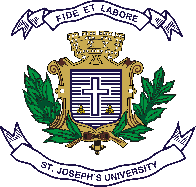 ST JOSEPH’S UNIVERSITY, BENGALURU -27M.S.W– IV SEMESTER SEMESTER EXAMINATION: APRIL 2024(Examination conducted in May / June 2024)SWDS0721: Therapeutic Interventions in social work Practice  (For current batch students only)Time: 2 Hours									Max Marks: 50 This paper contains TWO printed pages and THREE partsPART - AAnswer any FIVE of the following			  	              	   5X2=10What is Freudian slip?Explain cognitive triad and cognitive distortion. Match the following Freud 		1.unconditional positive regardCarl Roger 	2. Stages of development Carl Jung 		3. Eros Erick Erickson 	4. Archetypes What are the objectives of couple therapy?What is an interpersonal therapy?What are the symptoms of clinical depression?Mention some techniques in group treatment with adults. PART - BAnswer any FOUR of the following				  	        4	X5=20Explain the techniques offered in NLP. Throw light on Jacobson’s Progressive Muscle Relaxation (JPMR) technique and the expected outcome. Describe dynamic approach to brief and time limited intervention. Explain family therapy and its techniques.Explain any two models of clinical practice.PART - CAnswer any TWO of the following			  	 	  	  2X10=20Elaborate the techniques in psychoanalytic psychotherapy with an example. What are art and expressive therapies, how do they help in the process of healing.  Rogerian approach is unique and is non-directive’ - Explain the core belief in the therapy, its techniques and example from your field. 